В соответствии с Федеральными законами от 21 декабря . № 69-ФЗ «О пожарной безопасности», от 6 октября . № 131-ФЗ «Об общих принципах организации местного самоуправления в Российской Федерации», ст. 4 Закона Чувашской Республики от 25 ноября . № 47 «О пожарной безопасности в Чувашской Республике», Законом Чувашской Республики от 18 октября . № 19 «Об организации местного самоуправления в Чувашской Республике», во исполнение Указания Кабинета Министров Чувашской Республики от  16 февраля 2024 г. № 2 «Об организации подготовки к весеннее-летнему пожароопасному сезону 2024 года на территории Чувашской Республики», в целях решения задач по обеспечению пожарной безопасности населенных пунктов и объектов экономики в весенне-летний пожароопасный период 2024 года на территории Цивильского муниципального округа, администрация Цивильского муниципального округа Чувашской РеспубликиПОСТАНОВЛЯЕТ:1. Управлению по благоустройству и развитию территорий, сектору экономики, инвестиционной деятельности и туризма, отделу земельных и имущественных отношений   администрации Цивильского муниципального округа: - принять соответствующие нормативные правовые акты, предусматривающие проведение комплекса мер по подготовке к весенне-летнему пожароопасному сезону 2024 года;- разработать и утвердить планы мероприятий по обеспечению противопожарной защиты населенных пунктов и объектов экономики на 2024 год, в указанных планах предусмотреть мероприятия по подготовке к весенне-летнему и осенне-зимнему пожароопасным периодам, организовать контроль за их исполнением;- разработать и утвердить в установленном порядке мероприятия, направленные на предотвращение и ликвидацию пожаров в населенных пунктах и на объектах экономики, расположенных вблизи лесных массивов и торфяных участков, предусмотрев оборудование их средствами пожаротушения;- организовать и провести комплексные проверки выполнения требований пожарной безопасности жилищного фонда, объектов с массовым пребыванием людей, уделив особое внимание оздоровительным и школьным лагерям, учреждениям здравоохранения и социальной защиты населения;- организовать выполнение первичных мер пожарной безопасности в населенных пунктах, в том числе очистку территорий объектов и населенных пунктов от мусора и сухостоя, создание минерализованных полос для защиты населенных пунктов и объектов экономики от лесных пожаров, обеспечение населенных пунктов исправной телефонной связью, средствами звукового оповещения о пожаре, дорогами и водоисточниками для целей пожаротушения; - совместно с заинтересованными органами и организациями начиная с 19 апреля 2024 года организовать круглосуточное дежурство водителей на приспособленной для целей пожаротушения технике предприятий и организаций;- обеспечить реализацию первичных мер пожарной безопасности на подведомственной территории;- установить контроль за очисткой территории, прилегающей к лесу, от сухой травянистой растительности, пожнивных остатков, валежника, порубочных остатков, мусора и других горючих материалов на полосе шириной не менее 
10 метров от леса, либо отделение леса противопожарной минерализованной полосой шириной не менее 1,4 метра или иным противопожарным барьером;- в целях исключения возможного перехода природных пожаров на территории населенных пунктов, подверженных угрозе лесных пожаров и других ландшафтных (природных) пожаров, до начала пожароопасного периода, а также при установлении на соответствующей территории особого противопожарного режима вокруг территории населенных пунктов обеспечить создание (обновление) противопожарных минерализованных полос шириной не менее 10 метров или иных противопожарных барьеров;- заполнить противопожарные водоёмы, оборудовать водонапорные башни устройствами для забора воды пожарными автомобилями, для обеспечения бесперебойного энергоснабжения водонапорных башен, а также предусмотреть автономные резервные источники энергоснабжения; - обеспечить беспрепятственный доступ к водонапорным башням;- провести проверку, испытания, при необходимости ремонт систем противопожарного водоснабжения, а также их профилактическое обслуживание (ремонт электрических проводок, электрооборудования, подтяжку провисших линий электропередачи, ревизию систем молниезащиты и обеспечить их поддержку в надлежащем техническом состоянии на протяжении всего весенне-летнего пожароопасного сезона);- организовать реализацию противопожарных мероприятий по недопущению распространения лесных и торфяных пожаров на строения, а также приведению 
в надлежащее состояние проездов к зданиям, сооружениям и открытым водоемам;- обеспечить готовность сил и средств противопожарных и аварийно-спасательных формирований к ликвидации возможных пожаров и аварийных ситуаций. Уточнить необходимые объемы и номенклатуру запасов материально-технических средств и финансовых ресурсов для ликвидации возможных чрезвычайных ситуаций, связанных с крупными лесными и торфяными пожарами, и первоочередного жизнеобеспечения населения. Создать резервный фонд денежных средств, горюче-смазочных материалов, огнетушащих веществ, специальной техники и строительных материалов;- произвести ремонт и укомплектовать противопожарным оборудованием 
пожарные автомобили подразделений пожарной охраны, установить круглосуточное дежурство водителей боевых расчётов, провести специальные тренировки по боевому развёртыванию;- провести комплекс мер по первоочередному обеспечению населенных пунктов, попадающих в районы наибольшего риска возникновения пожаров, гарантированной связью, запасами воды, первичными средствами пожаротушения и противопожарным инвентарём с его подворовым распределением, определить порядок привлечения населения к первичным мерам по тушению природных (ландшафтных) пожаров;- совместно с заинтересованными органами и организациями до начала весенне-летнего пожароопасного сезона обеспечить контроль за выполнением противопожарных мероприятий в полосах отвода автомобильных дорог, линий электропередачи и связи, магистральных газопроводов;- обеспечить своевременное оповещение населения о надвигающейся опасности с использованием СМИ, средств звуковой и световой сигнализации, подвижных средств оповещения, а также подворового обхода;- организовать информирование населения с использованием СМИ и официальных сайтов органов местного самоуправления в информационно-телекоммуникационной сети «Интернет» (далее - Сайты) о складывающейся обстановке с пожарами и последствиями от них, соблюдении требований пожарной безопасности, введении особого противопожарного режима и связанных с ним запретов;- принимать меры по оперативному оповещению населения, в том числе с использованием СМИ и Сайтов, о классе пожарной опасности в лесах и введении запрета на посещение лесов, а также о снижении класса пожарной опасности в лесах;откорректировать, согласовать планы и порядок привлечения сил и средств для тушения пожаров, составить списки привлекаемой дополнительно водополивочной и другой техники для тушения пожаров, определить ответственных лиц;- организовать и провести встречи, сходы с населением по вопросам пожарной безопасности. Определить и обеспечить реализацию мероприятий, направленных на выполнение требований постановления Правительства Российской Федерации от 16 сентября 2020 года № 1479 «Об утверждении Правил противопожарного режима в Российской Федерации» (далее – ППР РФ);- организовать изготовление средств наглядной противопожарной пропаганды: буклеты, памятки, выписки из ППР РФ и распространить их среди населения. Довести до сведения населения информацию о функционировании телефонов единой службы спасения «01», «101» и «112».2. Отделу образования и социального развития администрации Цивильского муниципального округа обеспечить: - подготовку и проведение в общеобразовательных и дошкольных учреждениях мероприятий по обучению и закреплению правил пожарной безопасности, проведение комплекса противопожарных мероприятий, направленных на профилактику пожаров, происходящих из-за детской шалости с огнем. Перед началом летних каникул организовать в школах дополнительные выступления и беседы на противопожарные темы о противопожарной безопасности и провести практические тренировки по эвакуации; провести подготовительную работу по обеспечению пожарной безопасности на предполагаемых базах школьных лагерей отдыха детей 2024 года, организацию обучения детей дошкольного возраста и учащихся общеобразовательных школ мерам пожарной безопасности.                    3. Отделу сельского хозяйства и экологии администрации Цивильского муниципального округа:- обеспечить контроль за проведением профилактических мероприятий в целях контроля очистки территорий сельхозугодий, прилегающих к лесу, от сухой травянистой растительности, пожнивных остатков, валежника, порубочных остатков, мусора и других горючих материалов, отделения леса противопожарной минерализованной полосой или иным противопожарным барьером, а также принятия собственниками сельскохозяйственных угодий мер по их защите от зарастания сорной растительностью, деревьями и кустарниками, своевременному проведению сенокошения на сенокосах;- организовать реализацию в полном объеме на земельных участках сельскохозяйственного назначения и объектах агропромышленного комплекса требований Правил противопожарного режима в Российской Федерации, утвержденных постановлением Правительства Российской Федерации от 16 сентября 2020 года № 1479.4. Сектору ГО ЧС, мобилизации и специальных программ администрации Цивильского муниципального округа:- обеспечить координацию действий органов управления, сил и средств Цивильского районного звена территориальной подсистемы Чувашской Республики единой государственной системы предупреждения и ликвидации чрезвычайных ситуаций, территориальных отделов Управления по благоустройству и развитию территорий администрации Цивильского муниципального округа, задействованных для выполнения мероприятий по предупреждению пожаров.    5. Контроль за исполнением данного постановления оставляю за собой.6. Настоящее постановление вступает в силу после его официального опубликования (обнародования).Глава Цивильского муниципального округаЧувашской Республики	              		                        		А.В. Иванов       Главный специалист – экспертсектора правового обеспечения_________________ Н.С. Терентьева«08»  апреля 2024 г.Ведущий специалист – экспертсектора ГО ЧС, мобилизации испециальных программ_________________ В.Ю. Андреева«08»  апреля 2024 г.ЧĂВАШ РЕСПУБЛИКИ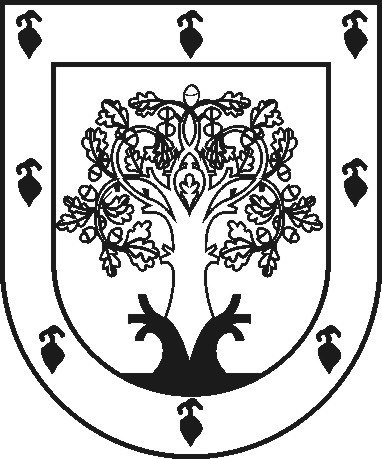 ЧУВАШСКАЯ РЕСПУБЛИКАÇĚРПӲМУНИЦИПАЛЛĂ ОКРУГĔНАДМИНИСТРАЦИЙĚЙЫШĂНУ2024ç.  ака уйӑхĕн 08-мӗшӗ  320 № Çěрпÿ хулиАДМИНИСТРАЦИЯ ЦИВИЛЬСКОГО МУНИЦИПАЛЬНОГО ОКРУГАПОСТАНОВЛЕНИЕ08 апреля 2024г. № 320 город ЦивильскОб обеспечении пожарной безопасности в весенне-летний пожароопасный период на территории Цивильского муниципального округа в 2024 году